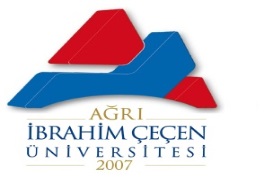 AĞRI İBRAHİM ÇEÇEN ÜNİVERSİTESİÖZEL ÖĞRENCİ OLARAK BAŞKA ÜNİVERSİTEDE ÖĞRENİM GÖRME İSTEK FORMUÖĞRENCİYE İLİŞKİN BİLGİLERÖZEL ÖĞRENCİ OLARAK ÖĞRENİM GÖRMEK İSTEDİĞİ ÜNİVERSİTEYE İLİŞKİN BİLGİLERİSLAMİ İLİMLER FAKÜLTESİ DEKANLIĞINA20……... / 20…..… Eğitim-Öğretim yılından itibaren belirttiğim mazeretim nedeniyle belirttiğim üniversitede özel öğrenci olarak öğrenim görmek istiyorum. Mazeretime ilişkin belgeler ekte sunulmuş olup, verdiğim bilgilerin doğruluğunu onaylar gereğini arz ederim.                                                                                                                                                                                          ..……./………./20……	İmzaİLGİLİ AKADEMİK KURUMCA DOLDURULACAK………./……. / …………. tarih ve …………………. Sayılı yönetim kurulunda ilgili öğrencinin durumu görüşülerek uygun görülmüştür/görülmemiştir. (Bu belge yönetim kurulu kararı ve diğer belgelerle  birlikte senatoya sunulmak üzere Öğrenci İşleri Daire Başkanlığına gönderilecektir.)Bölüm Başkanı								DekanFAKÜLTEBÖLÜM                                                                                  Ö.Ö.                                                                                                                                                  Ö.Ö.                                                                                                                                                  Ö.Ö.                                                                                                                                                  Ö.Ö.                                                                İ.Ö.ÖĞRENCİ NOTC KİMLİK NOTC KİMLİK NOADI VE SOYADIKAYIT YAPTIRDIĞI YILÖSYS GİRİŞ PUANICEP TELEFONUE-MAİLADRESMAZERETİ (kısaca belirtilecek)ÜNİVERSİTEFAKÜLTEBÖLÜM                                                                                    Ö.Ö.                                                                                    Ö.Ö.İ.Ö.GEÇME SİSTEMİ  MUTLAK                                                 BAĞIL  MUTLAK                                                 BAĞIL  MUTLAK                                                 BAĞIL  MUTLAK                                                 BAĞIL  MUTLAK                                                 BAĞIL  MUTLAK                                                 BAĞILGİTMEK İSTEDİĞİ DÖNEM/DÖNEMLER20....../20……. GÜZ-20……./20…BAHAR20…../20.…. GÜZ-20….../20…... BAHARDönem Sayısı : …………Dönem Sayısı : …………Dönem Sayısı : …………Dönem Sayısı : …………Dönem Sayısı : …………